Программа и правила проведения творческого испытания для поступающих на направление подготовки 54.03.03 «Искусство костюма и текстиля»Творческое испытание состоит из двух частей. За творческое испытание выставляется одна оценка — средний балл по результатам выполнения обоих частей. Неудовлетворительная оценка по каждой части испытания – означает «неуд» по всему испытанию в целом. Неудовлетворительная оценка от 0 до 20 баллов.Порядок и правила проведения вступительных испытаний:Для выполнения экзаменационной работы абитуриентам выдается бумага формата А-2. Допускается выполнение творческой экзаменационной работы сначала - на черновике, затем – в чистовом варианте.Другие материалы: ручки, карандаши, резинки, краски, кисти, емкость для воды, чертежные инструменты, необходимые для выполнения творческой экзаменационной работы и заполнения титульного листа, абитуриенты должны иметь при себе.Во время выполнения экзаменационной работы абитуриент имеет право выходить из аудитории для отдыха, смены воды, промывки кистей. Абитуриент не имеет права заходить в другие аудитории, выходить за пределы места проведения вступительных испытаний. Экзаменационная оценка выставляется по сто бальной системе. Критерии выставления оценок определяются настоящей программой. Порог успешности по профессиональному и творческому экзамену – 21 балл.Первая часть: ЖИВОПИСЬОбщие положения:При выполнении задания по живописи предусматривается выявление знаний и умений абитуриента при написании натюрморта, состоящего из набора простых бытовых предметов на фоне цветных драпировок.Основные требования: композиционное размещение изображения в формате листа; построение предметов и передача их пропорций; цветовое и тональное решение натюрморта; передача пространственной и колористической взаимосвязи изображаемых предметов при сохранении цельности восприятия объекта.Критерии оценки задания по живописи:При выполнении задания по живописи (натюрморт из бытовых предметов) необходимо выполнить следующие условия:закомпоновать изображение на листе бумаги;выявить особенности конструкции предметов, пропорциональные отношения частей и целого;выявить колористическую и пространственную взаимосвязь изображаемых предметов при сохранении цельности восприятия объекта;грамотно разобрать тональные отношения;выполнить работу технически грамотно для применяемого материала.По каждому пункту – в зависимости от правильности выполнения поставленных условий – снижение в баллах от 1 до 20.Абитуриенты, выполнившие все эти условия, получают высший балл – от 81 до 100. За работы, в которых имеются незначительные отступления от общих требований, неубедительность компоновки, не совсем точные пропорции и колористические взаимосвязи предметов, небольшие нарушения в тональных отношениях, ставится оценка от 61 до 80 баллов. Работы, имеющие серьезные ошибки в компоновке, нарушения в пропорциях, колористической взаимосвязи и тональных отношениях, серьезные просчеты в технике исполнения, оцениваются от 21 до 60 баллов.Работы, в которых совершенно не выполнены общие требования: изображение не закомпоновано, размещение на листе случайно, пропорции искажены, тональное и колористическое решения отсутствуют), оцениваются низшим баллом от 0 до 20 (неудовлетворительно).Время выполнения – 6 астрономических часов (360 минут) + 1 час перерыв на обед.Вторая часть: КОМПОЗИЦИЯ     Экзамен Композиция состоит из двух заданий, задания выполняются в один день. Общая продолжительность экзамена – 6 астрономических часов (360 минут) + 1 час перерыв на обед, в течение которого все покидают аудиторию, аудитория закрывается.    Цель вступительного испытания выявить у абитуриента: владение навыками рисования; художественно-образное мышление; способности к стилизации, графическому и колористическому раскрытию темы.     Форма вступительного испытания Экзамен. Абитуриент получает билет с двумя заданиями, два листа ватмана формата А-2, бумагу для черновиков. В течение экзамена необходимо выполнить два задания на предоставленной бумаге, в технике карандашного рисунка, выполняемого по представлению абитуриента от руки с последующей разработкой цветового решения с использованием водорастворимых красок, используя свои материалы.   Каждая часть задания выполняется на одном листе бумаги форматом А2. Время выполнения двух заданий (№1, №2) 6 астрономических часов (360 минут), включает в себя и процедуру выдачи задания и предварительные разъяснения экзаменатора перед началом самостоятельной работы.     Содержание вступительного испытания. Задание1
     1.1.Выполнить плоскостную стилизованную ахроматическую черно-белую или черно-бело-серую композицию, составленную из геометрических фигур круг, квадрат, треугольник (указывается в билете), размер композиции 10Х10 см., по заданному девизу (указывается в билете), основные средства для передачи замысла это линия, пятно, фактура, заливка, штрих, растушевка. Материалы: тушь, белила, гуашь, мягкие кисти, гелиевые ручки, карандаши различной твердости.     1.2.Затем, на основе полученного изображения, разработать  условный  костюм, с применением геометрических фигур указанных в билете, формируя варианты композиционных решений костюма относительно фигуры человека (вертикально) на заданную тему (девиз).  Для получения большего разнообразия костюмных вариаций в одном фор-эскизе можно: повторять заданную геометрическую фигуру несколько раз, применять масштаб, использовать тон, возможно введение в композицию костюма орнамента и фактуры.   Необходимо разместить на одном листе ватмана формата А-2 одну формальную композицию  и три поисковых фор-эскиза условного костюма. Графический способ изображения: чёрно-белый, линейный, линейно-пятновый. Компоновать изображаемые элементы на заданном формате листа рекомендуется: по центру в верхней части листа (25-30%) располагается чистовая композиция из геометрических фигур с заданным размером 10х10см, в оставшейся части листа в один ряд равномерно располагаются три фор-эскиза костюмов.      При выполнении задания абитуриент должен обратить внимание на следующие моменты: соразмерность элементов между собой, и в  целом по принципу соподчинения (большие, средние, малые); целостность восприятия геометрического вида формы в композиции при самой разнообразной ее расчлененности на составляющие  элементы;
подчинение второстепенных элементов главному, как за счет композиционного построения, так и с помощью графических средств; ритмическая и пластическая организация элементов формы, выделение композиционного центра.    Для составления условного костюма использовать только заданные в билете фигуры. Не использовать дополнительные фигуры. Найти гармоничные пропорциональные отношения. Предложить выразительные и разнообразные сочетания форм и силуэтов. Выявить доминанту в композиции. Графическая подача эскизов должна быть разнообразной, но при этом сохранять целостность. Проявить индивидуальность в раскрытии темы. Максимальное количество баллов - 100. Итоговая оценка выставляется как средний балл по двум заданиям.   Задание2
     Второе задание выполняется в цвете по аналогии с первым заданием. 2.1.Необходимо выполнить плоскостную стилизованную хроматическую цветную (3 – 4 цвета) композицию, составленную из геометрических фигур по заданному девизу (указанным в билете, билет один на оба задания).2.2.На основе полученного изображения разработать три фор-эскиза композиционного решения условных костюмов. Материал: тушь, белила, гуашь, темпера.    При выполнении задания абитуриент должен обратить внимание на следующие моменты: присутствие цветовой гармонии; выявление характера формы элементов, эмоционального звучания, посредством цвета; соответствие колористического и композиционного решения заданному девизу. Для организации ритмического строя композиции необходимо правильное распределение цветовых тонов.     Цвет имеет три основные характеристики: цветовой тон, светлота, насыщенность. Для целостности композиции в цветовой гамме должен быть выделен ведущий тон. Также абитуриент должен организовать соотношения по светлоте цветовых тонов. Соблюдения соотношений по светлоте и количеству тонов поможет грамотному построению композиции.     Рекомендуется единая методическая последовательность действий:  формирование умозрительного представления о существе поставленной экзаменационной задачи;  эскизный поиск вариантов решения на листе малого формата;  уточнение основного решения; перенос линейного решения на основной формат; эскизы цветового решения поставленной задачи; работа над чистовым исполнением цветового решения.  на основе предложенных в экзаменационном задании элементов предложить свое, стилизованное линейно-пластическое решение; найти наиболее удачный вариант во взаимодействии элементов композиции; использовать в колористическом решении гармоничные цветовые отношения.      Примерные темы или девизы: морозное утро; фруктовый коктейль; краса ненаглядная; наивный шик; морской бриз; цветочные феи; огни большого города.        Критерии оценки экзаменационной работы:компоновка  в формате листа;качество графического изображения;раскрытие темы;художественная выразительность;грамотное цветовое решение;оригинальность композиционного решения.Абитуриенты, выполнившие задание в соответствии с вышеизложенными критериями, получают высший балл – от 81 до 100.За работы, в которых имеются незначительные отступления от общих требований, неубедительность компоновки, не совсем точные пропорции, нарушения в деталях, ставится оценка от 61 до 80 баллов.Работы, имеющие серьезные ошибки в компоновке, нарушения в пропорциях и моделировке фигур, или если не раскрыта тема, получают оценку от 21 до 60 баллов.Работы, в которых не выполняются общие требования: изображение не закомпоновано, хаотично размещено на листе, нарушены пропорции, неграмотно исполнено цветовое решение, отсутствие деталей, отсутствие обобщения, оцениваются низшим баллом от 0 до 20 (неудовлетворительно). Примеры работ приведены ниже: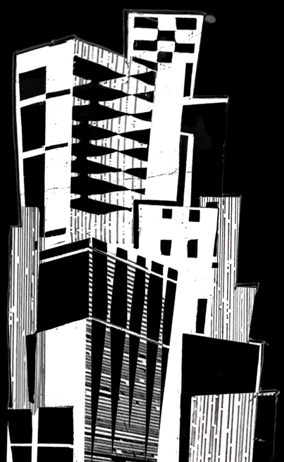 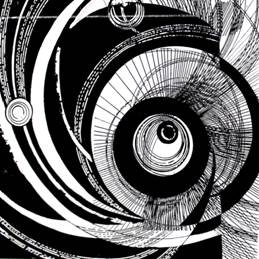 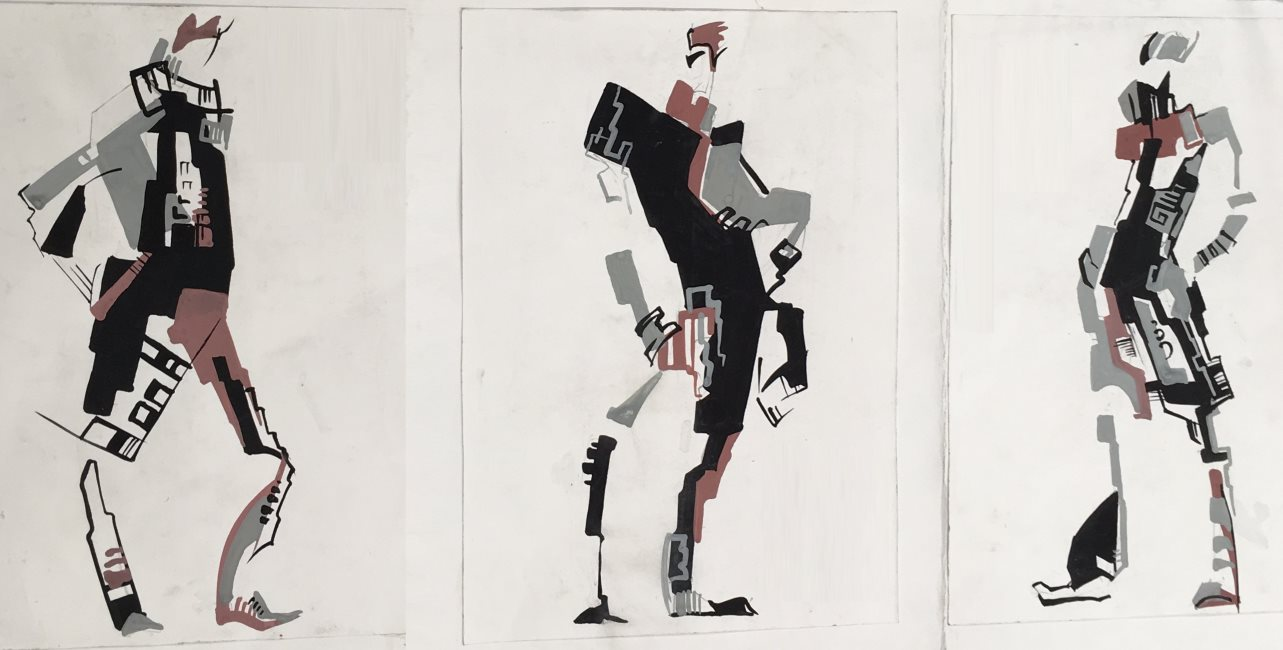 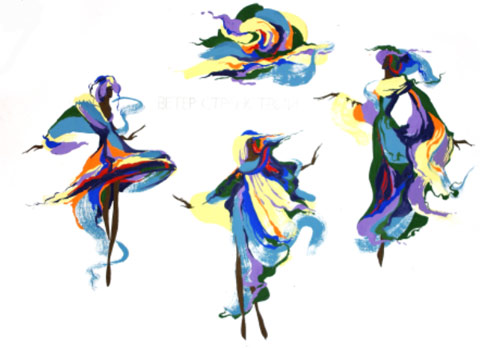 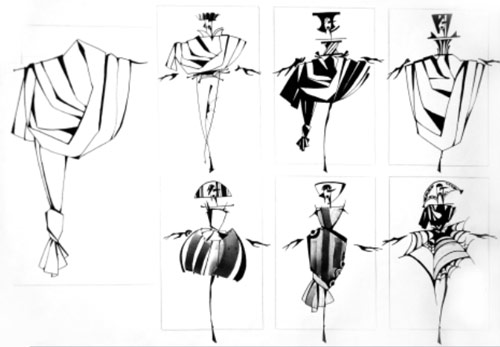 